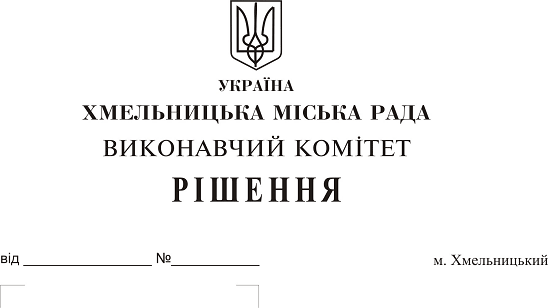 Про внесення змін в додаток дорішення виконавчого комітетуміської ради від 10.05.2018 р.№ 344Розглянувши клопотання Хмельницького міського комунального підприємства «Муніципальна дружина», відповідно до ст.255 Кодексу України про адміністративні правопорушення, керуючись ст.38 Закону України «Про місцеве самоврядування в Україні», виконавчий комітет міської радиВИРІШИВ:1. Внести зміни в додаток  до рішення виконавчого комітету від 10.05.2018 р. № 344 «Про надання повноважень посадовим особам на складання протоколів про адміністративні правопорушення», виклавши додаток 1 в новій редакції (додається).2. Контроль за виконанням рішення покласти на заступника міського голови В. Гончарука.Міський голова									О. Симчишин        Додаток до рішення виконавчого комітету                                                                                                        Хмельницької міської ради                                                                                                         від 27.06.2019 року № 577ПЕРЕЛІКуповноважених посадових осіб  Хмельницького міського комунального підприємства «Муніципальна дружина», які мають право складати протоколи про адміністративні правопорушення відповідно до статей 152, ч.1 ст.154, 160, 175 -1 Кодексу України про адміністративні правопорушення.Директор  -  Цимбалюк Роман СергійовичЗаступник директора - Лоншаков Ігор ВіталійовичІнспектор -  Сас Руслан Анатолійович Інспектор -  Педосюк Сергій ВолодимировичІнспектор -  Гусак Максим БорисовичІнспектор -  Лебідь Василь ДмитровичІнспектор -  Ковбич Валерій ЮрійовичІнспектор - Семков Євген ІгоровичІнспектор - Логвин Олег МиколайовичІнспектор - Колоднюк Андрій ЛеонідовичІнспектор - Венгер Олег ВячеславовичІнспектор - Бульбан Сергій ОлексійовичІнспектор - Янін Олексій ЄвгеновичІнспектор - Олійник Олександр ЄвгеновичІнспектор - Лисенко Володимир Геннадійович       Керуючий справами        виконавчого комітету 					                                        Ю.Сабій